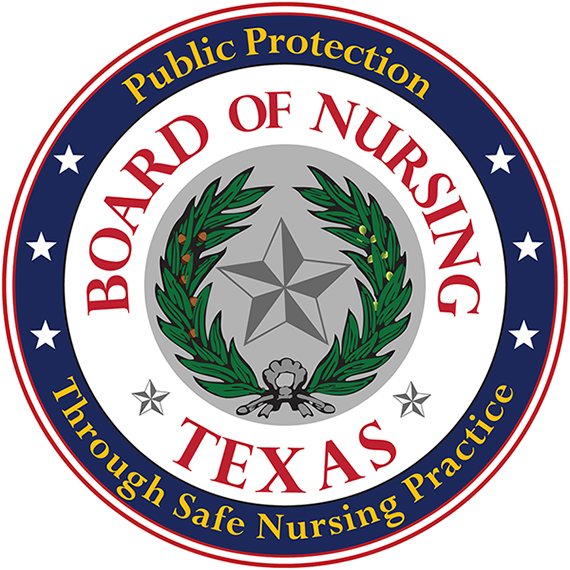 **************************************************************************************************************BON USE ONLYDate Received: __________	Payment Number: __________		Amount: __________Deposit Number: ________________________		Date of Deposit: ________________Application for Approval of a Pre-licensure Nursing Education Program Outside Texas’ Jurisdiction to Conduct Clinical Learning Experiences in TexasName of School/Governing Entity:Physical Address of School/Governing Entity:Web Site Address:Telephone Number:Type of Nursing Education Program (LVN/LPN, Diploma, ADN, Baccalaureate):Physical Address of Nursing Education Program, if different than above:Telephone Number, if different than above:Name, Title, and Credentials of Contact Person:Telephone Number of Contact Person:Email Address of Contact Person:List of all signed affiliation agreements in Texas to conduct pre-licensure nursing clinical learning experiences (include city): Nursing Education Program Approval Fee as indicated in Rule 223.1 (25) must be submitted with the Application of a Nursing Education Program Outside Texas’ Jurisdiction to Conduct Clinical Learning Experiences in Texas.